Технологическая карта урока русского языка тема: «Правописание парных согласных»2 классЭтапы УЗЗадача этапаФормы организации УПДМетоды обученияДеятельность учителяДеятельность ученикаФормыконтроляПланируемыерезультаты1. Организационный- создать положительный настрой на предстоящуюработуфронтальнаяобъяснение учителянаглядныйсловесныйПредлагает детям выбрать настроение:1 2 3 J K LВыбираетсвоё настроениеустнаяПоложительный эмоциональныйнастрой иготовность кзанятию.2. Проверка д/з- установить фактвыполнения д/з;- выявить иустранитьпробелы взнаниях детейиндивидуальнаяобъяснение ученикасловесныйРабота по учебнику.с. 91 упр. 56. Контролирует и корректирует ответы детей.Выполняет задание, объясняет,делает вывод о правописании парных согласныхустнаяПравильная работас упражнением.Выполнениелогическихопераций.3. Актуализациязнаний и сообщениетемы урока-создатьпроблемнуюситуацию,-спрогнозироватьпредстоящуюдеятельность;- выявитьнравственнуюпозицию ребёнкав его отношенияхс животными;- воспитыватьсочувствие,добротуфронтальнаяобъяснениебеседасловесныйчастично-поисковыйРабота с доской.На доске:Собака – друк человека.Бабу-Ягу попросили записать предложение. Справилась ли она с заданием?Читает предложение. Находитошибку. Высказываетсвоё мнение (анализ, вывод). Определяеттему и цель урока.устнаяПринятие целиурока.Готовность кучебно-познавательной деятельности.Проявлениеотзывчивости к четвероногимдрузьям.4. Чистописание- развивать каллиграфические навыки;- формироватьумения слушать,размышлять,осмысливать,делать выводыфронтальнаяиндивидуальнаясловесныйчастично-поисковыйРабота в тетрадях.Послушайте вопросы, ответьте на них сами себе, запишите только первую букву каждого ответа на вопрос:1) Главный член предложения, который подчёркивается двумя чертами?(сказуемое)2) Основная часть родственных слов. (корень)3) Что на письме не ставим в слове, где буква «ё»?(ударение)4) Укажите глухую согласную к букве «в». (ф)Какая «лишняя» буква? Почему?Работа в тетрадях.Запись букв. Нахождение «лишней»буквы. Объясняет, рассуждает, делает выводы.письменнаяс/рКаллиграфическаязапись букв.Делается вывод огласных исогласных.5. Подготовка к восприятиюматериала- создатьположительнуюмотивацию;- управлять своейдеятельностью;- развиватьнавыкисотрудничествагрупповаябеседанаглядныйпрактический;объяснительно-иллюстративный;проблемно-поисковыйРабота с раскраской.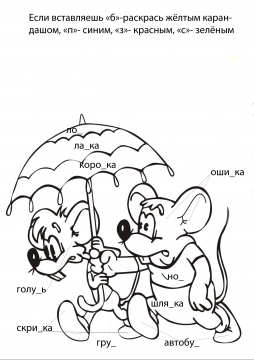 Задания: вставить буквы и раскрасить в нужный цвет.Работа с раскраской.Вставляютбуквы и раскрашиваютв нужный цвет.письменнаяс/рВыполнение заданий.Умеют применятьправило.Бережное отношениедруг к другу.6. Физминутка-организоватьотдых детей;- обеспечитьвключениешкольников всовместнуюдеятельностьгрупповаясловесныйигровойОрганизует отдых.Наблюдает за детьми.Проговаривают стихотворение,выполняют действия к нему.устнаяСнятиенапряжения.Выполнениеупражнений дляукрепления своегоздоровья.Бодрое настроениеу ребят.7. Повторениезнанийработа сучебникомИгра-эстафета«Вставь букву»-повторить навыкиправописанияпарныхсогласных-выявить иустранитьпробелы взнаниях детейиндивидуальнаягрупповаябеседасловесныйчастично-поисковыйпрактическийигровойпроблемно-поисковыйРабота по учебнику.с. 91 упр.57с. 92 упр. 58Контролирует ответыдетей.Работа у доски.Запись на доске:2хле_ сторо_рыба_ су_клю_ эта_моро_ лё_но_ выхо_Читают.Выполняют.Объясняют.Делают выводы.Работа у доски.Ребята встают по командам.По сигналуучителя по очереди вставляютбукву.устнаяписьменнаяс/рУмение работать с учебником.Умение слушать.Дети рассказывают орфограмму.Дети умеют применять орфограмму на письме.Снятие усталости.8. Контроль ипроверка знаний-проверить ЗУНпо данной теме-развиватьсамоконтрольиндивидуальнаяпрактическийпроблемно-поисковыйРабота с тестом«Правописание парных согласных»С. 36 – I вариантС. 37 – II вариантРабота с тестомписьменнаяСамостоятельное выполнениезаданий.9. Закрепление1) Игра «Слова-антонимы»2) Игра «Слова-синонимы»- организоватьработу уч-ся позакреплениюизученныхзнаний- повторитьорфограммуправописанияпарныхсогласных- развиватьслуховоевосприятиефронтальнаяиндивидуальнаяигровой словесный частично-поисковыйболен - … здороввверх - … внизбезобразен - … красивстар - … молодвежлив - … грубжар - … холодмороз - … холодлюди - … народработа - … трудзов - … призывшум - … гудЧто объединяет эти слова?Ответ детей по цепочке. Чётко проговаривают последний звук.Делают выводы по уроку:Я сегодня узнал …Мне захотелось …Мне было трудно …Мне было интересно …устнаяЧётко проговаривают последний звук.Знают орфограмму.Получение учащимися информациио результатахзанятия.Чёткое представлениео том, что знает ичто не знаетуч-ся по теме.10. Рефлексия- организоватьработу уч-ся поанализудеятельностииндивидуальнаянаглядный практическийОрганизует рефлексию.На партах лежат круги.Ребятам нужно нарисовать рожицу своего настроения.Оценивают своё состояние на уроке.письменнаяОсознаниеучащимися своейучебнойдеятельности ивсего класса.11. Инструктаж под/з- датьинформацию од/з- объяснить, какего выполнятьфронтальнаясловесный наглядныйРабота по учебнику.с. 93 упр. 60Запись домашнего задания.письменнаяПолучениеинформации длявыполнения д/з.